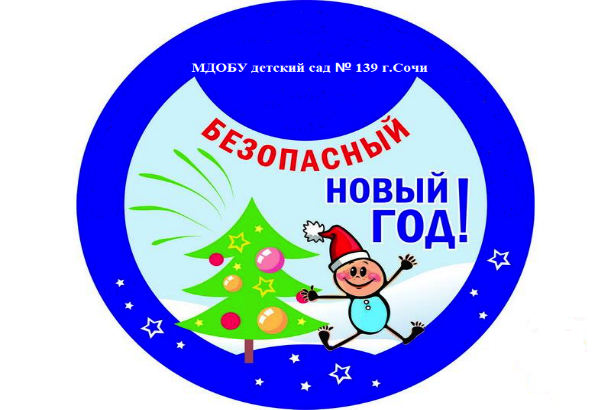 Городской конкурс-игра «Безопасность в новогодние каникулы» для детей подготовительных к школе группобразовательных организаций г. Сочи.Дата проведения «____»____________2020г.Время проведения: 30 минут.Конкурсное задание состоит из 13 вопросов.Прочитайте задание, выберите правильный ответ и поставьте любую отметку.ФИ участника __________________________________ФИО воспитателя_______________________________Городской конкурс-игра «Безопасность в новогодние каникулы» для детей подготовительных к школе группобразовательных организаций г. Сочи.Дата проведения «____»____________2020г.Время проведения: 30 минут.Конкурсное задание состоит из 13 вопросов.Прочитайте задание, выберите правильный ответ и поставьте любую отметку.ФИ участника __________________________________ФИО воспитателя_______________________________Городской конкурс-игра «Безопасность в новогодние каникулы» для детей подготовительных к школе группобразовательных организаций г. Сочи.Дата проведения «____»____________2020г.Время проведения: 30 минут.Конкурсное задание состоит из 13 вопросов.Прочитайте задание, выберите правильный ответ и поставьте любую отметку.ФИ участника __________________________________ФИО воспитателя_______________________________Городской конкурс-игра «Безопасность в новогодние каникулы» для детей подготовительных к школе группобразовательных организаций г. Сочи.Дата проведения «____»____________2020г.Время проведения: 30 минут.Конкурсное задание состоит из 13 вопросов.Прочитайте задание, выберите правильный ответ и поставьте любую отметку.ФИ участника __________________________________ФИО воспитателя_______________________________1      Рассмотри рисунки и определи, кто из детей подвергает себя опасности?      Рассмотри рисунки и определи, кто из детей подвергает себя опасности?      Рассмотри рисунки и определи, кто из детей подвергает себя опасности?      Рассмотри рисунки и определи, кто из детей подвергает себя опасности?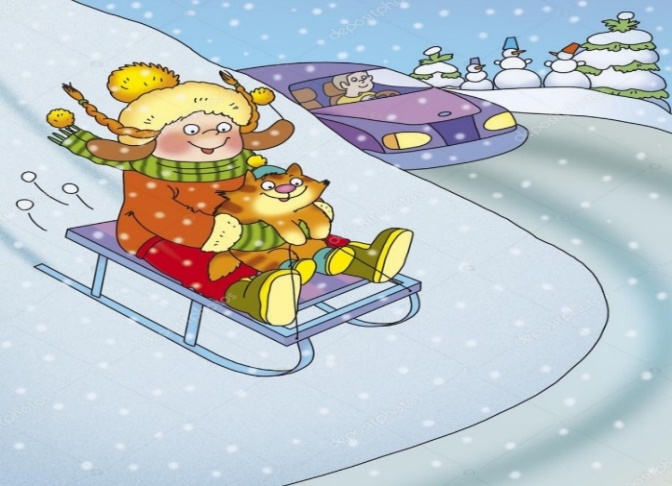 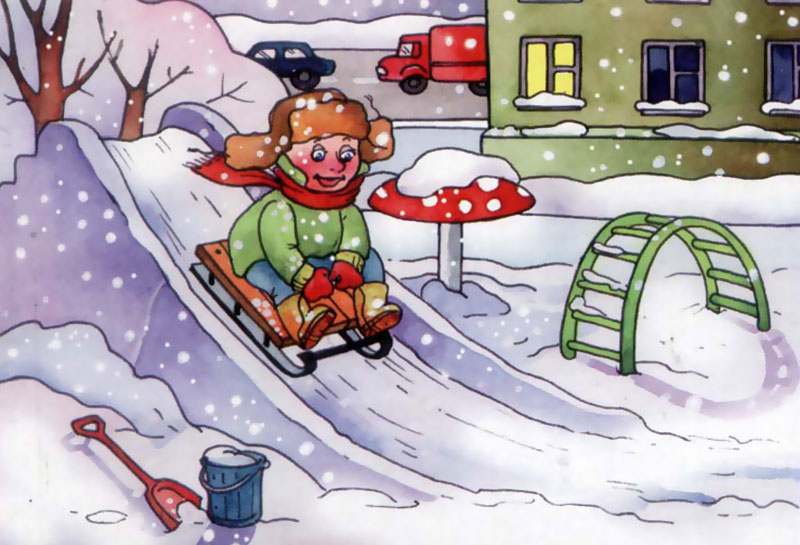 2      Рассмотри рисунки и определи, кто из детей в безопасности?      Рассмотри рисунки и определи, кто из детей в безопасности?      Рассмотри рисунки и определи, кто из детей в безопасности?      Рассмотри рисунки и определи, кто из детей в безопасности?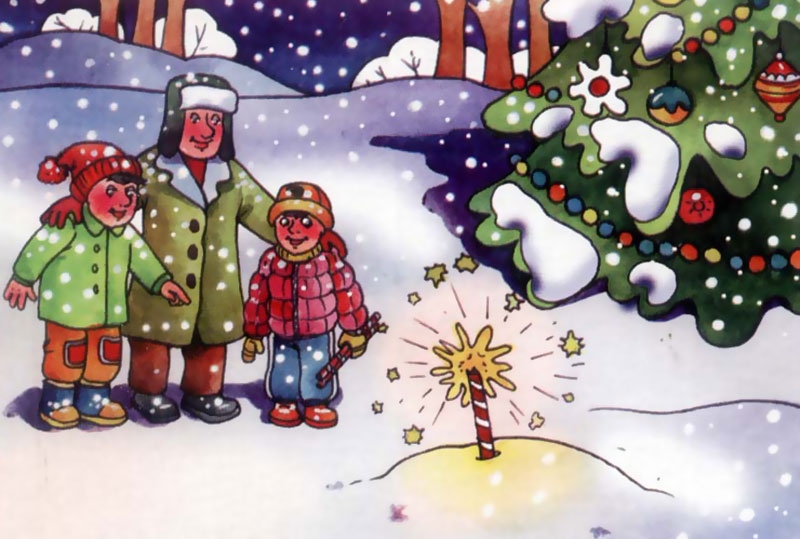 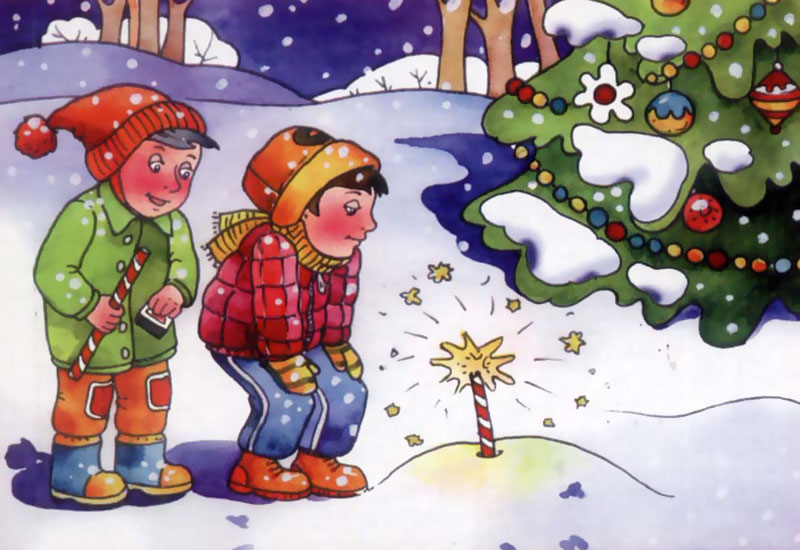 3        Рассмотри рисунки и определи, кто из детей в безопасности?      Рассмотри рисунки и определи, кто из детей в безопасности?      Рассмотри рисунки и определи, кто из детей в безопасности?      Рассмотри рисунки и определи, кто из детей в безопасности?      Рассмотри рисунки и определи, кто из детей в безопасности?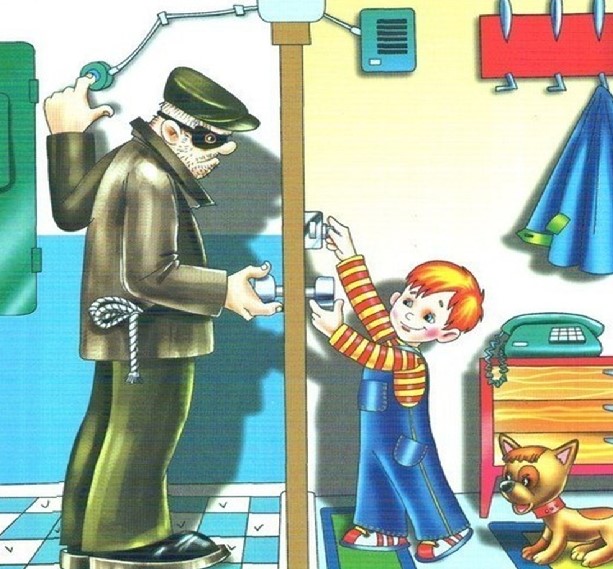 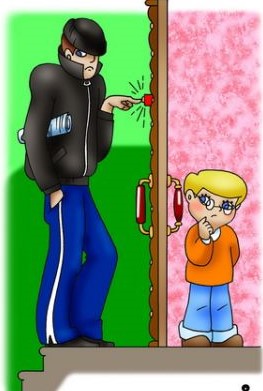 4В квартире пожар, что делать?В квартире пожар, что делать?В квартире пожар, что делать?В квартире пожар, что делать?В квартире пожар, что делать?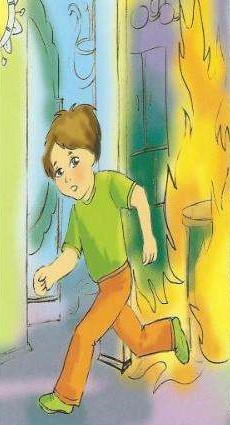 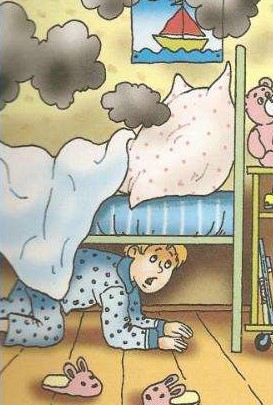 5Как двигаться в задымленном помещении?Как двигаться в задымленном помещении?Как двигаться в задымленном помещении?Как двигаться в задымленном помещении?Как двигаться в задымленном помещении?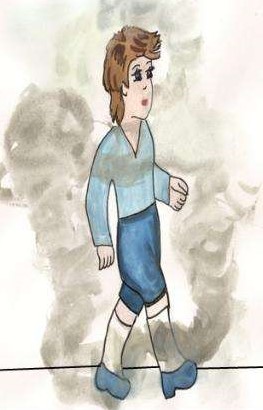 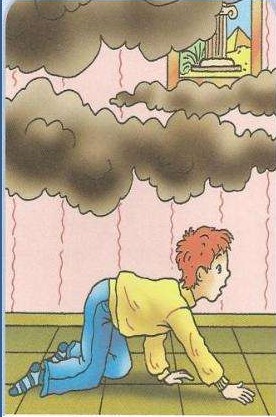 6Где девочка ведет себя не по правилам безопасности жизнедеятельности?Где девочка ведет себя не по правилам безопасности жизнедеятельности?Где девочка ведет себя не по правилам безопасности жизнедеятельности?Где девочка ведет себя не по правилам безопасности жизнедеятельности?Где девочка ведет себя не по правилам безопасности жизнедеятельности?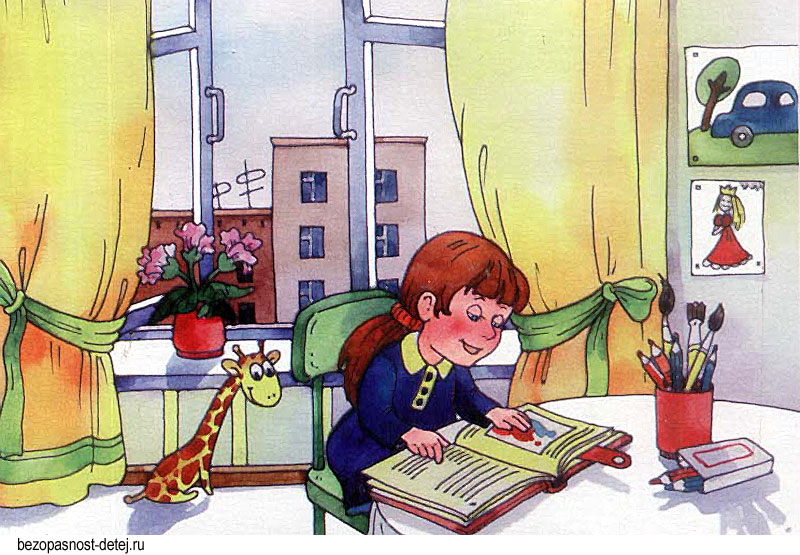 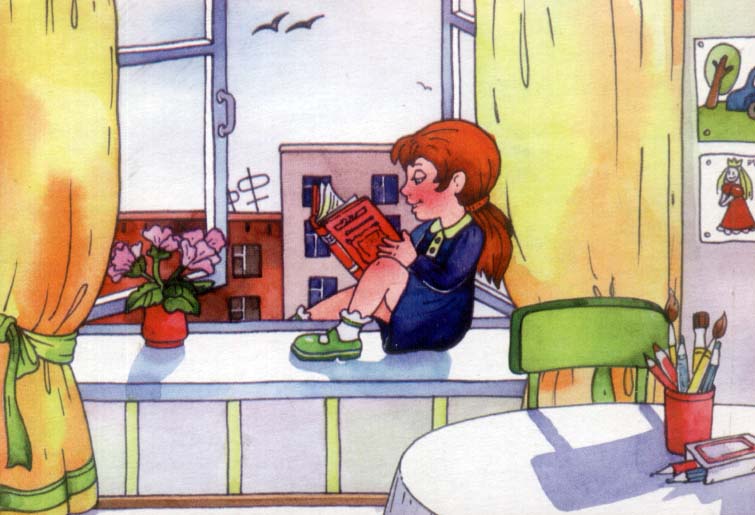 7На какой картинке ребенок в безопасности при движении автомобиля?На какой картинке ребенок в безопасности при движении автомобиля?На какой картинке ребенок в безопасности при движении автомобиля?На какой картинке ребенок в безопасности при движении автомобиля?На какой картинке ребенок в безопасности при движении автомобиля?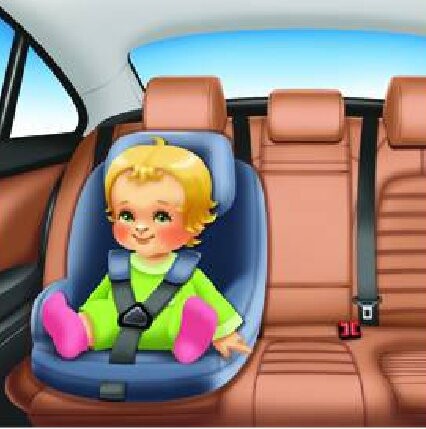 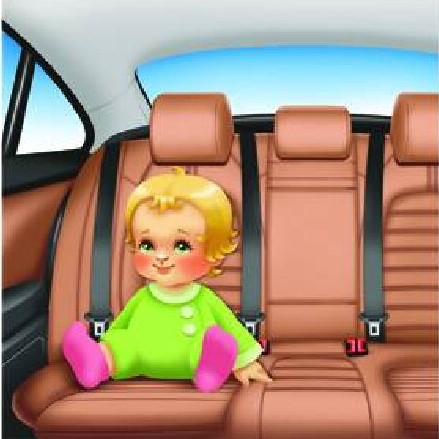 8На какой картинке изображено правильное отключение электроприборов из разетки?На какой картинке изображено правильное отключение электроприборов из разетки?На какой картинке изображено правильное отключение электроприборов из разетки?На какой картинке изображено правильное отключение электроприборов из разетки?На какой картинке изображено правильное отключение электроприборов из разетки?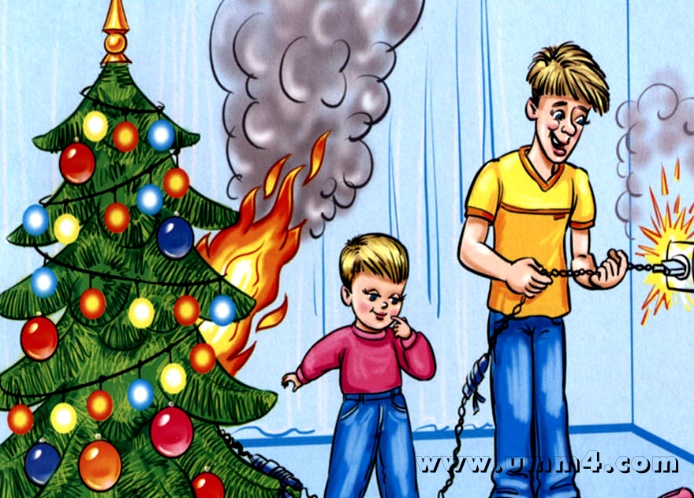 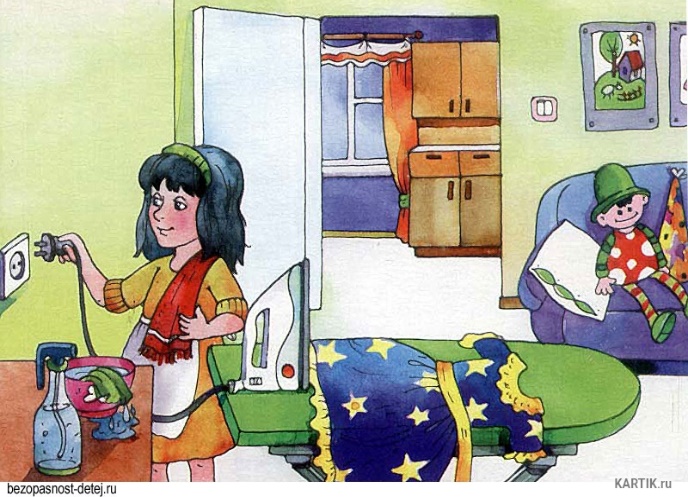 9На какой картинке девочка соблюдает правила безопасности при выходе из общественного транспорта?На какой картинке девочка соблюдает правила безопасности при выходе из общественного транспорта?На какой картинке девочка соблюдает правила безопасности при выходе из общественного транспорта?На какой картинке девочка соблюдает правила безопасности при выходе из общественного транспорта?На какой картинке девочка соблюдает правила безопасности при выходе из общественного транспорта?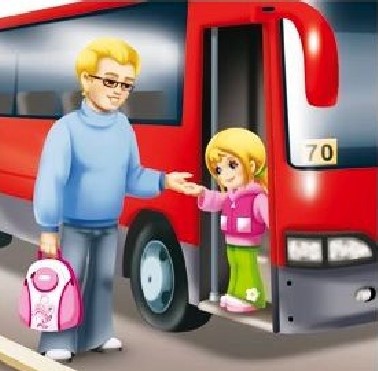 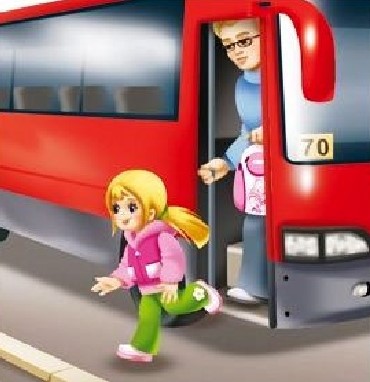 10Отметьте источники потенциальной опасности в комнате.Отметьте источники потенциальной опасности в комнате.Отметьте источники потенциальной опасности в комнате.Отметьте источники потенциальной опасности в комнате.Отметьте источники потенциальной опасности в комнате.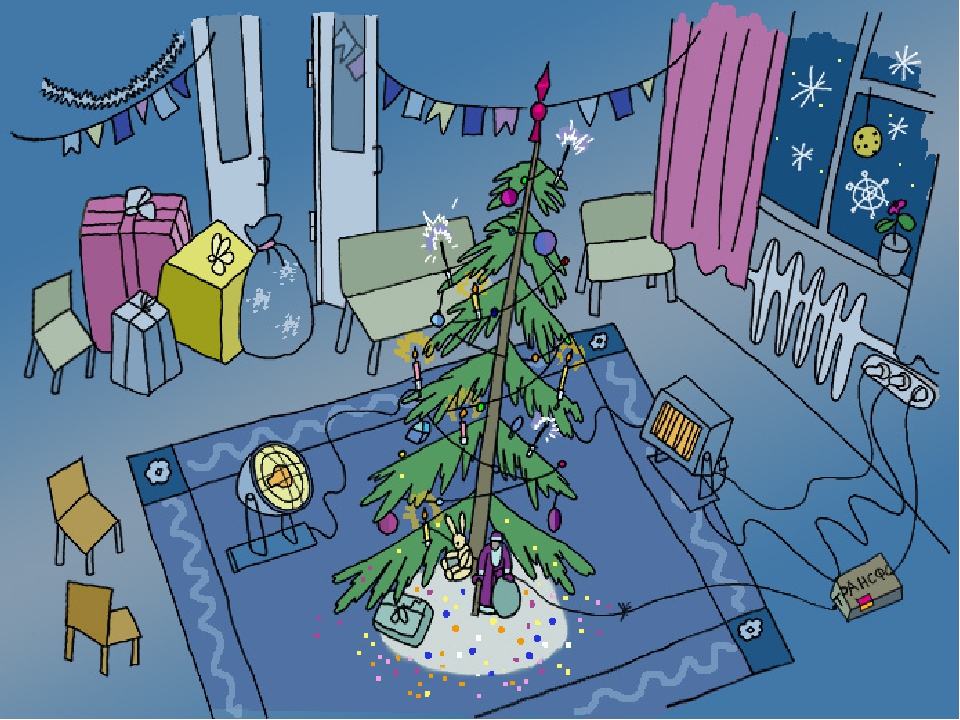 11Помоги девочке одеться на зимнюю прогулку.Помоги девочке одеться на зимнюю прогулку.Помоги девочке одеться на зимнюю прогулку.Помоги девочке одеться на зимнюю прогулку.Помоги девочке одеться на зимнюю прогулку.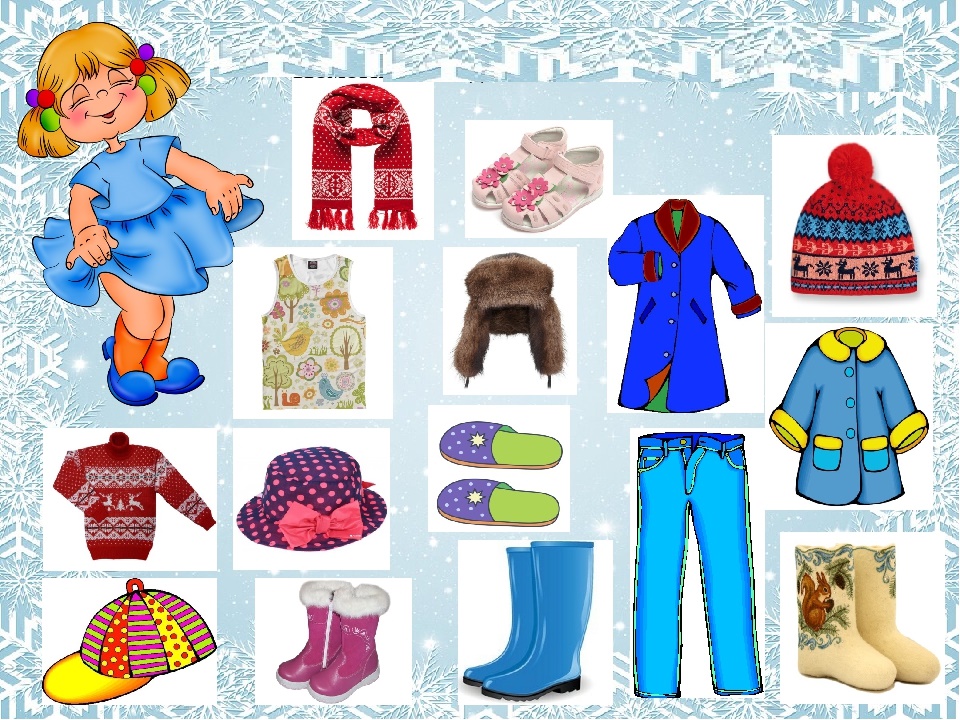 12Расставь правильно доржные знаки.Расставь правильно доржные знаки.Расставь правильно доржные знаки.Расставь правильно доржные знаки.Расставь правильно доржные знаки.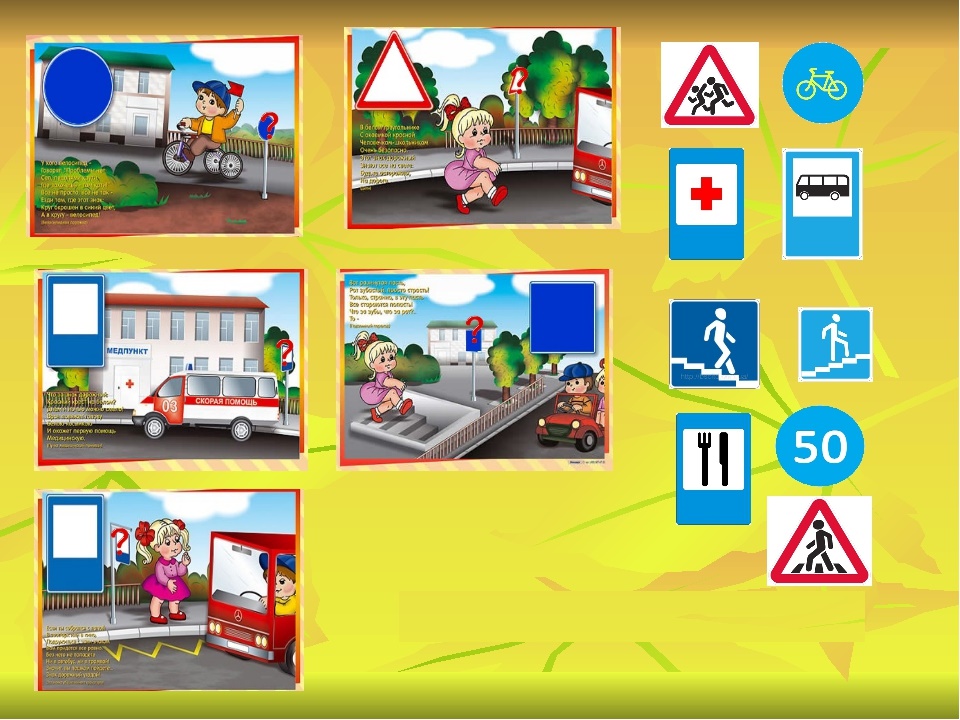 13Отметь на картинке действия для профилактики новой коронавирусной инфекции COVID19Отметь на картинке действия для профилактики новой коронавирусной инфекции COVID19Отметь на картинке действия для профилактики новой коронавирусной инфекции COVID19Отметь на картинке действия для профилактики новой коронавирусной инфекции COVID19Отметь на картинке действия для профилактики новой коронавирусной инфекции COVID19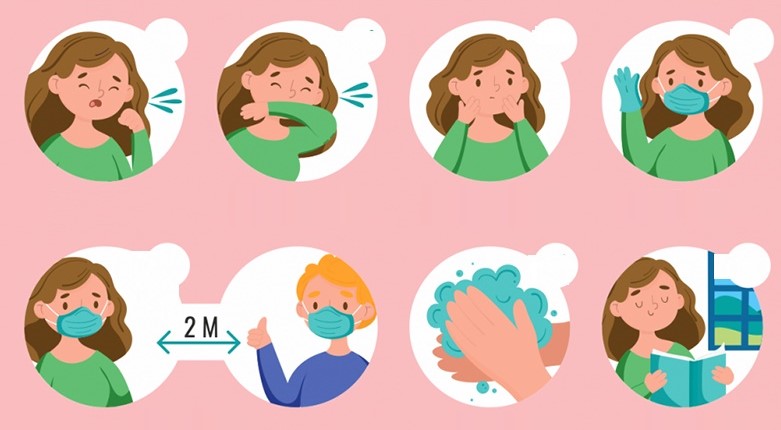 